21 февраля 2019 года на базе МАОУ гимназии № 18 состоялось плановое общегимназическое мероприятие «Конференция для пап» в рамках праздника «День защитника Отечества» с целью гражданско-патриотического воспитания и семейных ценностей. В празднике приняли участие 2 Г класс – классный руководитель Ю.В. Литвиненко и 3 Б класс - классный руководитель Л.А. Сабитова.Праздник запланирован в четырёх частях:Лекция «Родительский авторитет»Ведущая праздника, Литвиненко Ю.В., прочитала лекцию «Родительский авторитет», познакомила родителей с выдающимся педагогом-новатором всех времён А.С. Макаренко и его трудами «Книга для родителей», привела примеры ложных авторитетов в семье, делая акцент на семейные ценности, а так же на важную роль отца в семье.Праздничный концерт с поздравлениями детейПраздничный концерт прошёл на высоком уровне: учащиеся 2 «Г» и 3 «Б» классов выступили перед родителями с различными номерами-поздравлениями – тематические стихотворения, инсценированные песни в патриотическом духе, танец Пиратов, индивидуальные классические исполнения на фортепиано, соответствуя тематике. Дети смогли не только порадовать своих отцов и дедов, но и вселить чувство гордости, патриотичности.Подарочные сюрпризы от детейПод торжественную музыку учащиеся заходили в зал, высоко держа самолётик в руках, сделанный своими руками, и с любовью дарили любимым папам и дедушках. В зале царила атмосфера нежных чувств отцов и детей. Конкурсы для настоящих мужчинВ конце праздника были организованы конкурсы для всех присутствующих мужчин и детей: «Настоящий мужчина», «Спина к спине», «Выжить из врага все соки», «Попасть в цель», где участники проявили свой кругозор, силу и сноровку. Спасибо, уважаемые родители, за поддержку своих детей!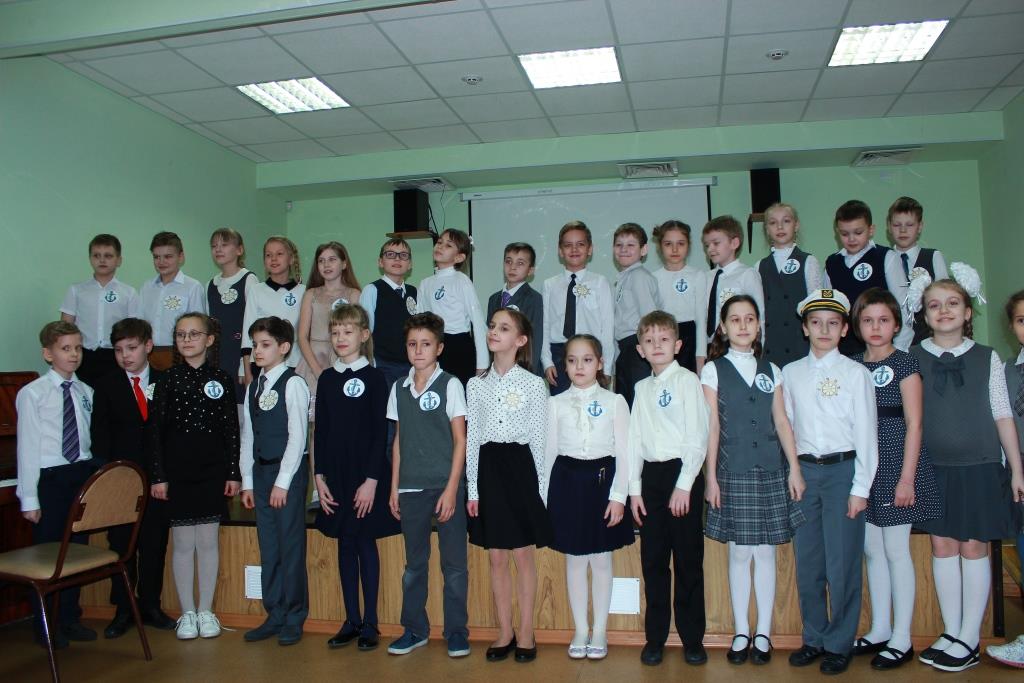 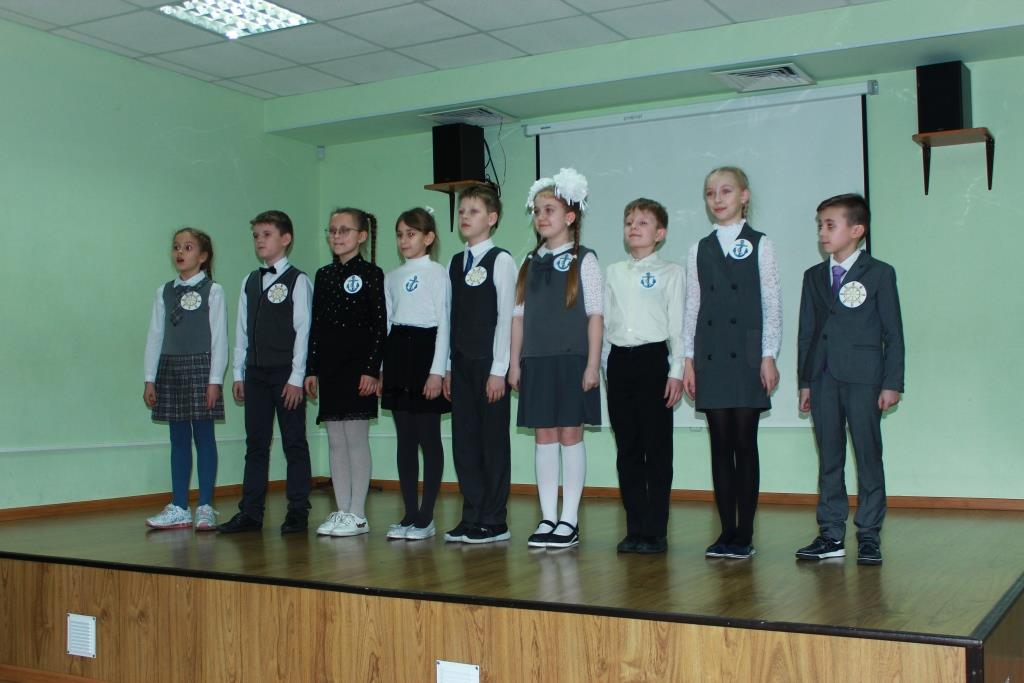 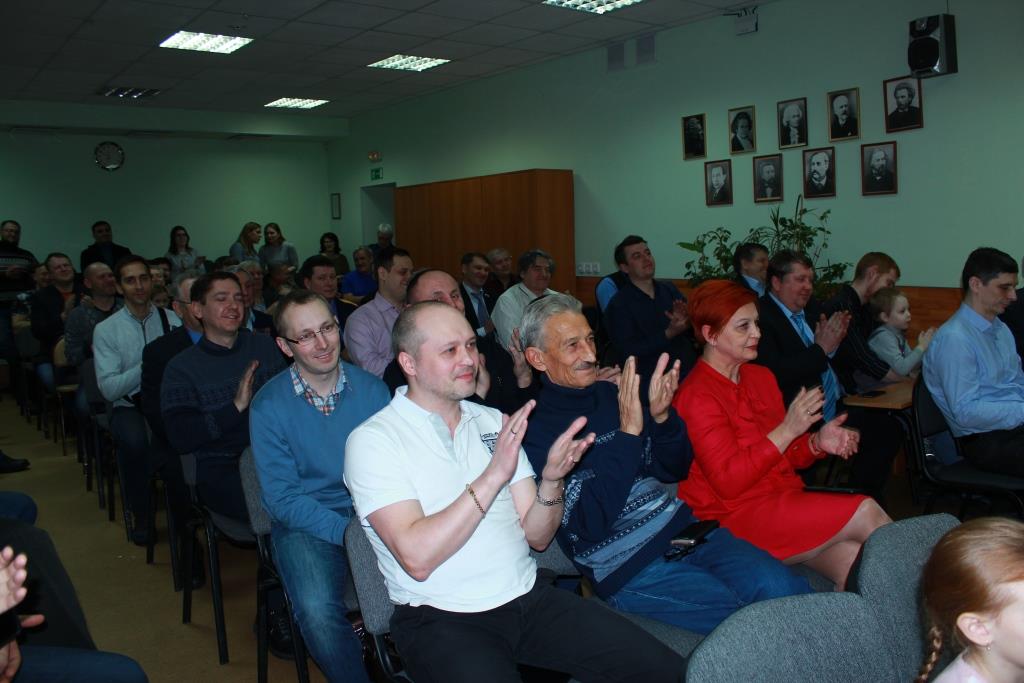 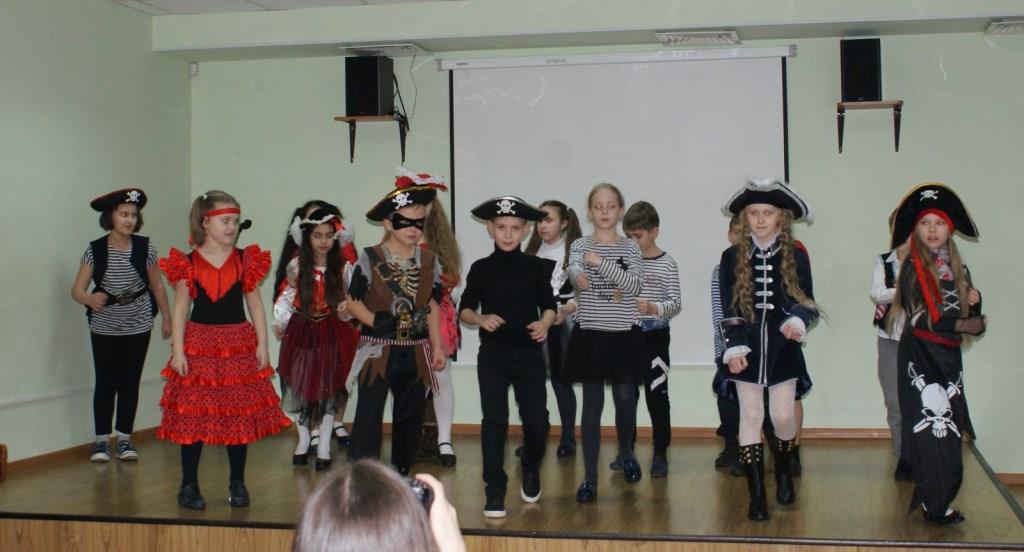 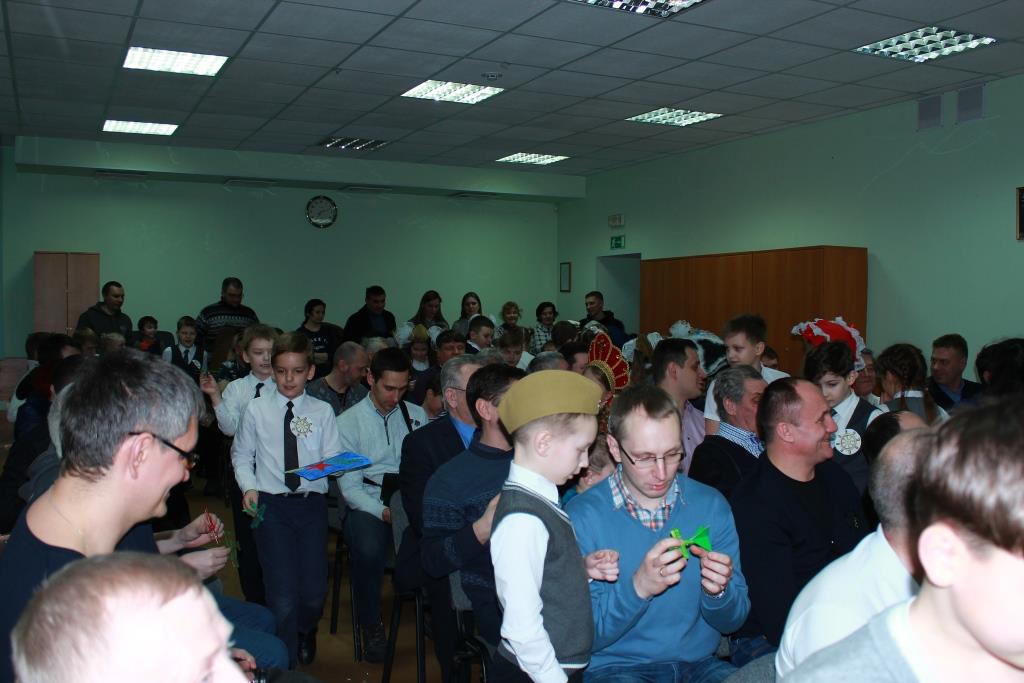 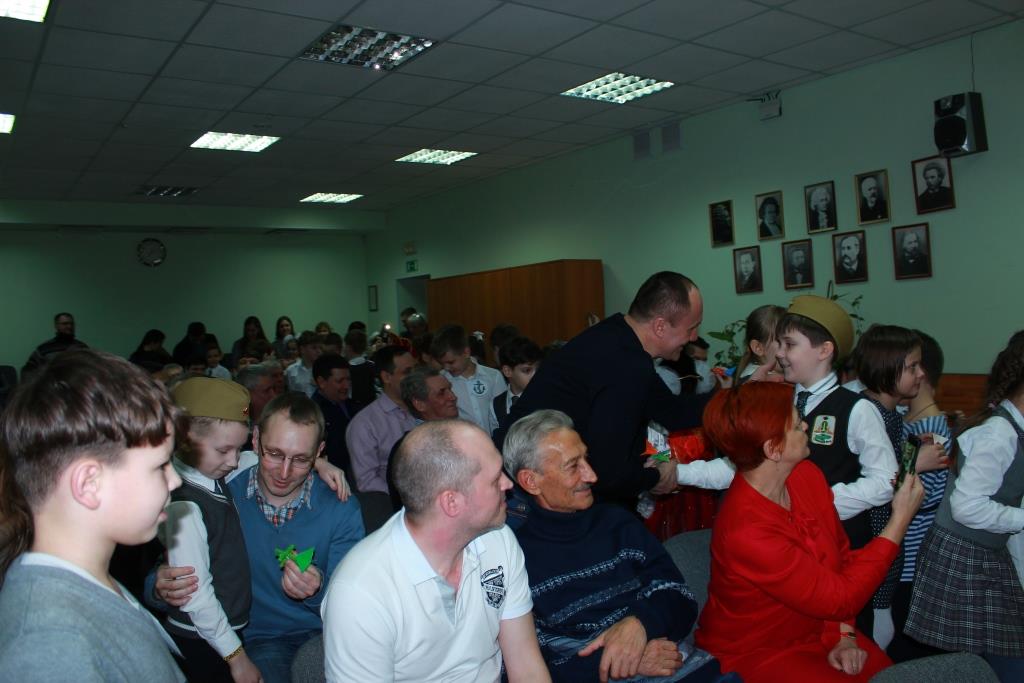 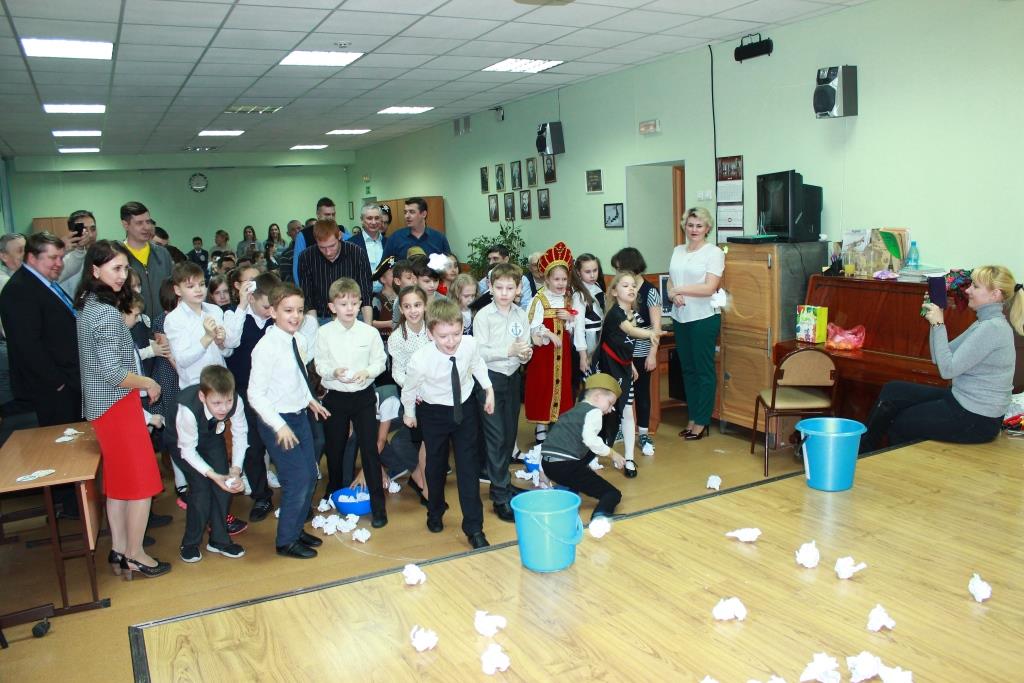 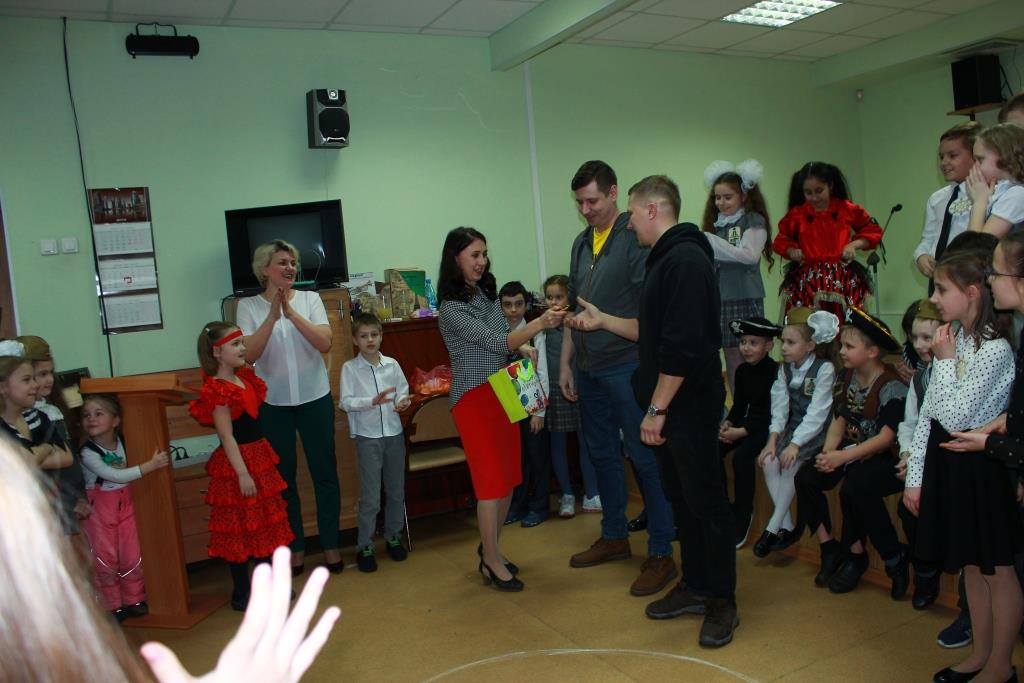 